Индивидуальная работа по теме: “Функция”Вариант 1.Исследуйте функцию и запишите её свойства.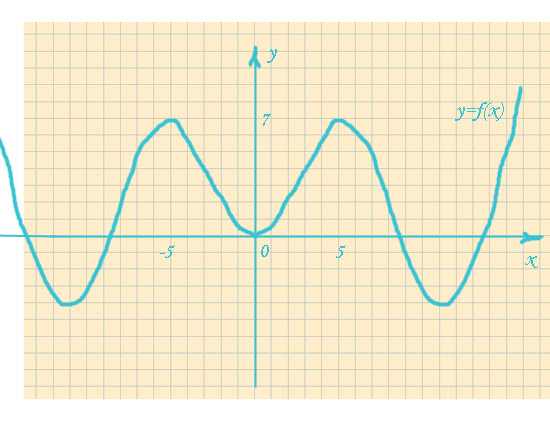 Найдите область определения функции y=.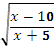 Определите чётность функции y=x2-4x+4.Найдите все значения x, при которых функция неотрицательна y=x2-5x+6.11Функция y=f(x)  определена на всей  числовой прямой, периодическая  с периодом T=6. По фрагменту графика данного на отрезке пределите: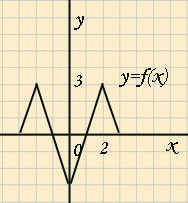 значение выражения 5f(31)-4f(5);найдите нули функции на отрезке;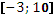 наименьший корень уравнения f(x)=0 на интервале (0; 6).Постройте график функции y=cos x.Индивидуальная работа по теме: “Функция”Вариант 2.Исследуйте функцию и запишите её свойства.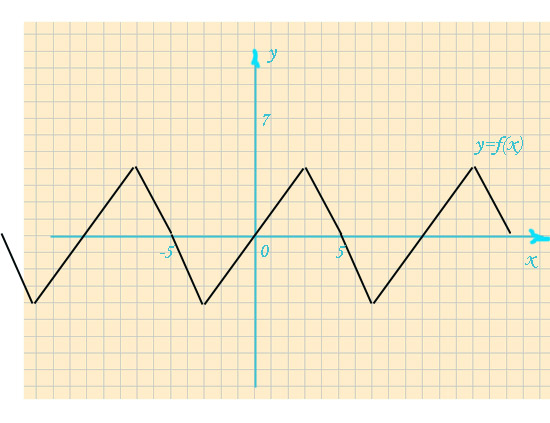 Найдите область определения функции y=.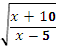 Определите чётность функции y=x2-4.Найдите все значения x, при которых функция  y=x2-6x+8 больше 0.Функция y=f(x)  определена на всей  числовой прямой, периодическая . По фрагменту графика функциипределите: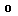 период функции;11значение выражения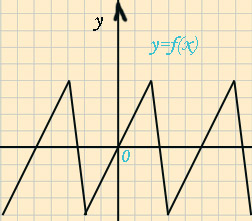  5f(10)-4f(5);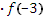 найдите нули функции на отрезке;наименьший корень уравнения f(x)=0 на интервале (6; 12).Постройте график функции y=sin x.Индивидуальная работа по теме: “Функция”Вариант 3.Исследуйте функцию и запишите её свойства.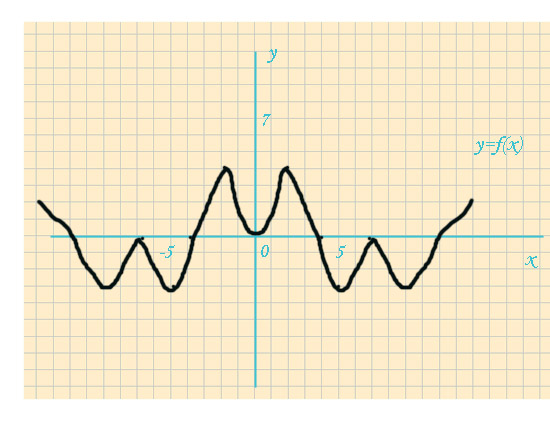 Найдите область определения функции y=.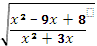 Определите чётность функции y=.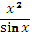 Найдите все значения x, при которых функция  y=(x+3)(x+2)(x-1)x больше 0.11Функция y=f(x)  определена на всей  числовой прямой, периодическая. По фрагменту графика функции определите: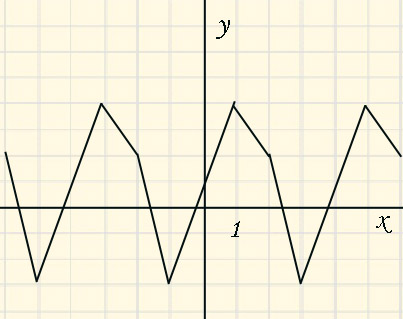 период функции;значение выражения2f(10)-4f(5);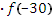 найдите нули функции на отрезке;наименьший корень уравнения f(x)=0 на интервале (6; 12).Постройте график функции y=sin x.Индивидуальная работа по теме: “Функция”Вариант 4.Исследуйте функцию и запишите её свойства.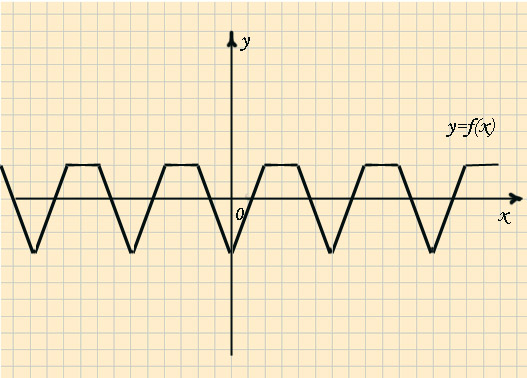 Найдите область определения функции y=.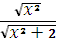 Определите чётность функции y=x5+x3.Найдите все значения x, при которых функция  y= больше 0.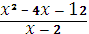 11Функция y=f(x)  определена на всей  числовой прямой, периодическая  с периодом T=6. По фрагменту графика данного на отрезке пределите:значение выражения5f(10)-4f(5);найдите нули функции на отрезке; наименьший корень уравнения f(x)=0 на интервале (6; 12).Постройте график функции y=cos x.Индивидуальная работа по теме: “Функция”Вариант 5.Исследуйте функцию и запишите её свойства.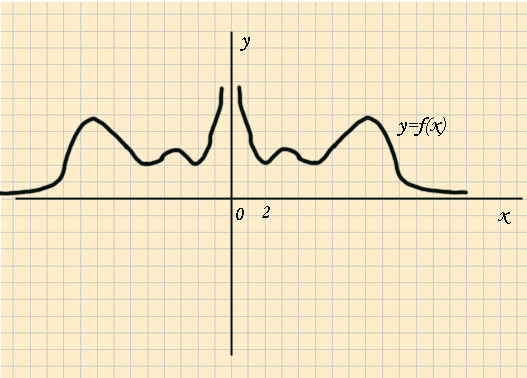 Найдите область определения функции y=.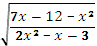 Определите чётность функции y=x7+2x3.Найдите все значения x, при которых функция  y=x2-6x+8 больше 0.Функция y=f(x)  определена на всей  числовой прямой, периодическая. По фрагменту графика определите:значение выражения115f(10)-4f(5);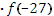 найдите нули функции на отрезке; наименьший корень уравнения f(x)=0 на интервале (6; 12).Постройте график функции y=cos x.Индивидуальная работа по теме: “Функция”Вариант 6.Исследуйте функцию и запишите её свойства.Найдите область определения функции y=.Определите чётность функции y=x2-4.Найдите все значения x, при которых функция  y=x2-6x+8 больше 0.Функция y=f(x)  определена на всей  числовой прямой, периодическая. По фрагменту графика функциипределите:период функции;11значение выражения 5f(10)-4f(15);найдите нули функции на отрезке;наименьший корень уравнения f(x)=0 на интервале (6; 12).Постройте график функции y=sin x.